クリスマスリース＆お正月飾り手作り体験を楽しもう　お正月仕様にもできます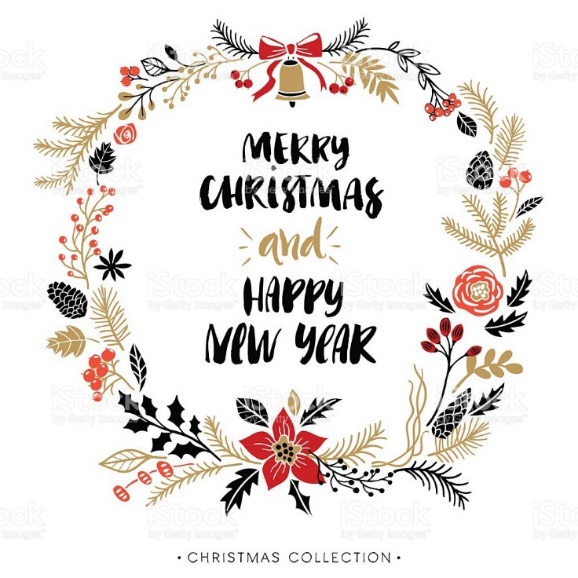 2018年12月19日（水）18:00～19:30（開場17:45）  講師：コトハナム主宰・田村恭子材料代：2,000円 　 　　⋆定員20名程度(E-mail・電話にて受付)申込み締切り:12月14日（金）　　
　　　　　　　　　　　　　　　講習終了後に、講師を囲んでの茶話会を予定して　おります。参加ご希望の方は、お申し込み時に　　お知らせください。参加費は300円です。主催：東京大学教職員組合女性部Tel-Fax:03-5841-7971               会場：東京大学教職員組合組合室E-mail:syokikyoku@tousyoku.org    本郷キャンパス生協第2食堂３階URL:https://tousyoku.org/                                         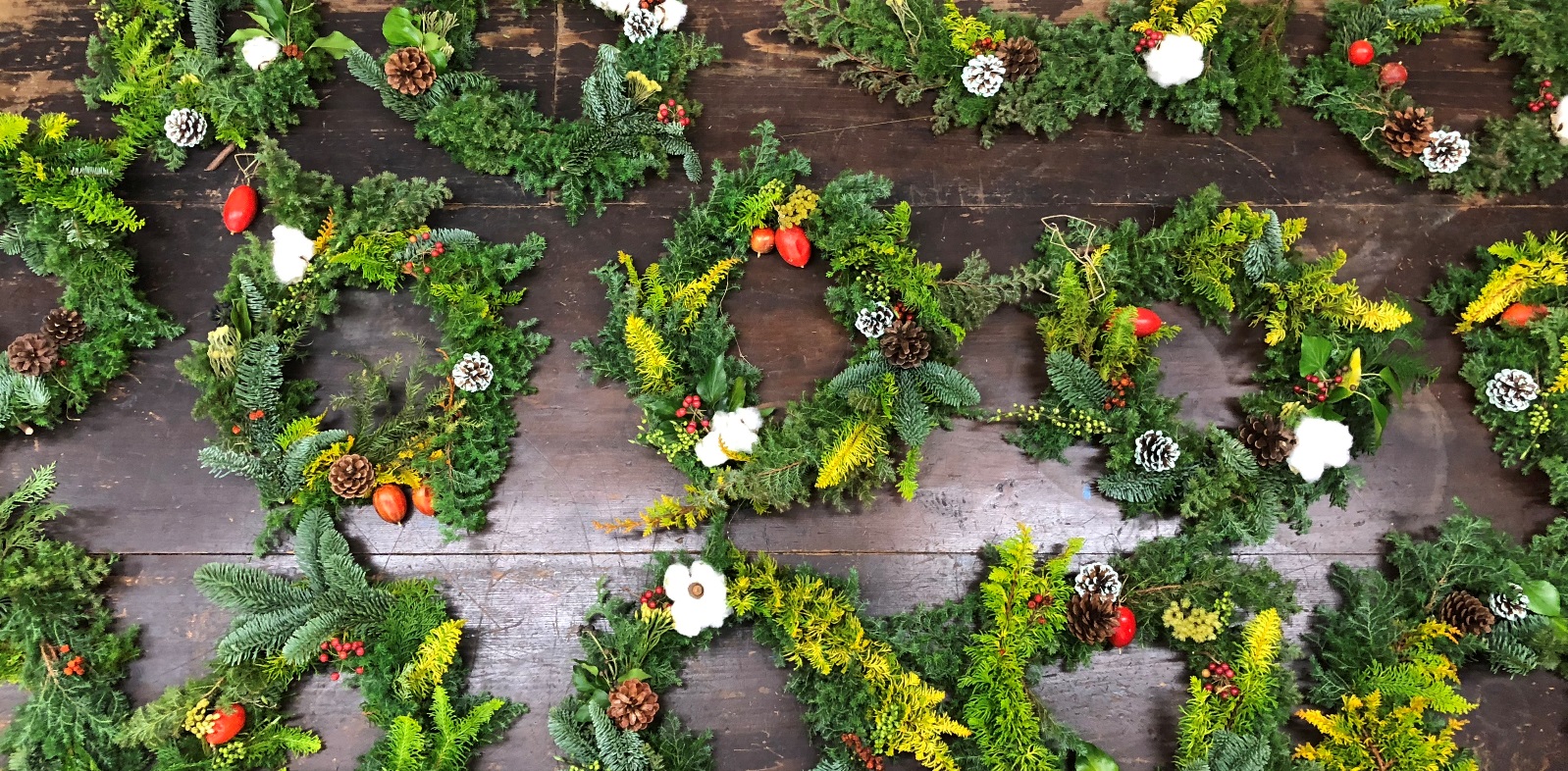 昨年2017年の参加者みなさんの作品です